King Street Primary & Pre - SchoolHigh Grange Road SpennymoorCounty DurhamDL16 6RA                                                                                                                                         Telephone: (01388) 8160781 Email: kingstreet@durhamlearning.net         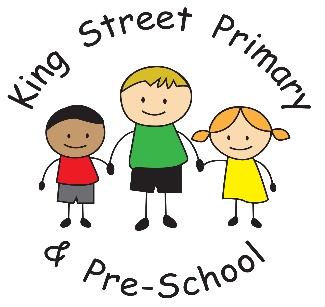  6th November 2020Dear Parents/Carers,Once again, our children have returned to school full of energy and excitement. We do hope they had a lovely half term break- albeit possibly different to what you had hoped. I am hoping that, although we are in a national lockdown once again, school will continue in a normal way so our children have that sense of regularity and social contact which we all know is necessary to support their mental health and well-being.Children in NeedNext Friday is Children in Need day. We are encouraging children to come to school in something other than their uniform. This could be a dress up outfit, normal clothes or even a onesie! We are not asking for donations from families but if you want to donate there are many online and text services you can use so please check the Children in Need website for information. Staff will have plenty of fun activities for the children. PoppiesWe will be selling poppies, wristbands and other items all next week. Each class has been allocated a set number of items therefore they are sold on a first-come-first -served basis. Please send children in with their donation (no set amount) from Monday and class teachers will help children choose the item they would like. Parents’ eveningParents’ evenings will be held over the telephone this year due to the current restrictions in place. We have planned them for later this term and sessions will be booked through the normal Eschool booking system. You will need to know your own Eschool log in for this as it cannot be booked through your child’s account.  If you do not know your log in, please email the school at kingstreet@durhamlearning.net and we can organise this for you. If your child is in Year 3-6 their parent’s evening will be held week beginning 23rd November. The booking portal will open on 16th November.Children who are in Nursery – Year 2 will be week beginning 30th November. The booking portal for these appointments will open on Monday 23rd November.This year, due to the changing nature and flexibility of parents’ work arrangements, we will be offering the appointments across the whole school day until 4:45pm. Please book early to ensure you get an appointment time to suit you. The appointment will take no more than 10 minutes but will allow teachers to update you on your child’s first term back at school. Children in Nursery will be contacted by Miss Chazot to organise an appointment. King street social media platformWhat now seems like a very long time ago, we asked families which social media platform (if any) they would prefer us to use to communicate the lovely things that we do in school. Overwhelmingly, families chose Facebook. Mr Colling is currently organising this for us and we will initially use this to share information about PE, health and well-being but eventually hope to use this as a platform to share with you the many other activities that children take part in so you have a much fuller picture of your child’s day in school. Please note that until we officially launch this page, the school does not have a Facebook page. Friends of the School have their own dedicated Facebook site but this is not monitored by school staff. If you have a query, please email the school or use Eschools to directly speak to the class teacher as we are not able to answer via this Facebook page. Parent GovernorWe currently have one vacancy for a Parent Governor position and would ask that anyone who may be interested in the role contact the school by email to express their interest. This will allow us to discuss the nature of the role in more detail and help you decide if you would like to apply. In accordance with Local Authority guidelines, if we have more than one parent apply for the position, a parental vote will take place. We look forward to hearing from you. If there is anything you would like to contact us about, including if your family circumstances have changed or you would like us to signpost you to other services, please email the school office at kingstreet@durhamlearning.net. We do continue to have access to a range of funding to support families in these really challenging times. This can be to help with many different things from uniform and shoes to small electrical items and bedding. All enquiries and requests are confidential. Please do ask if you need anything as we are here to help. Yours sincerely J Bromley Headteacher